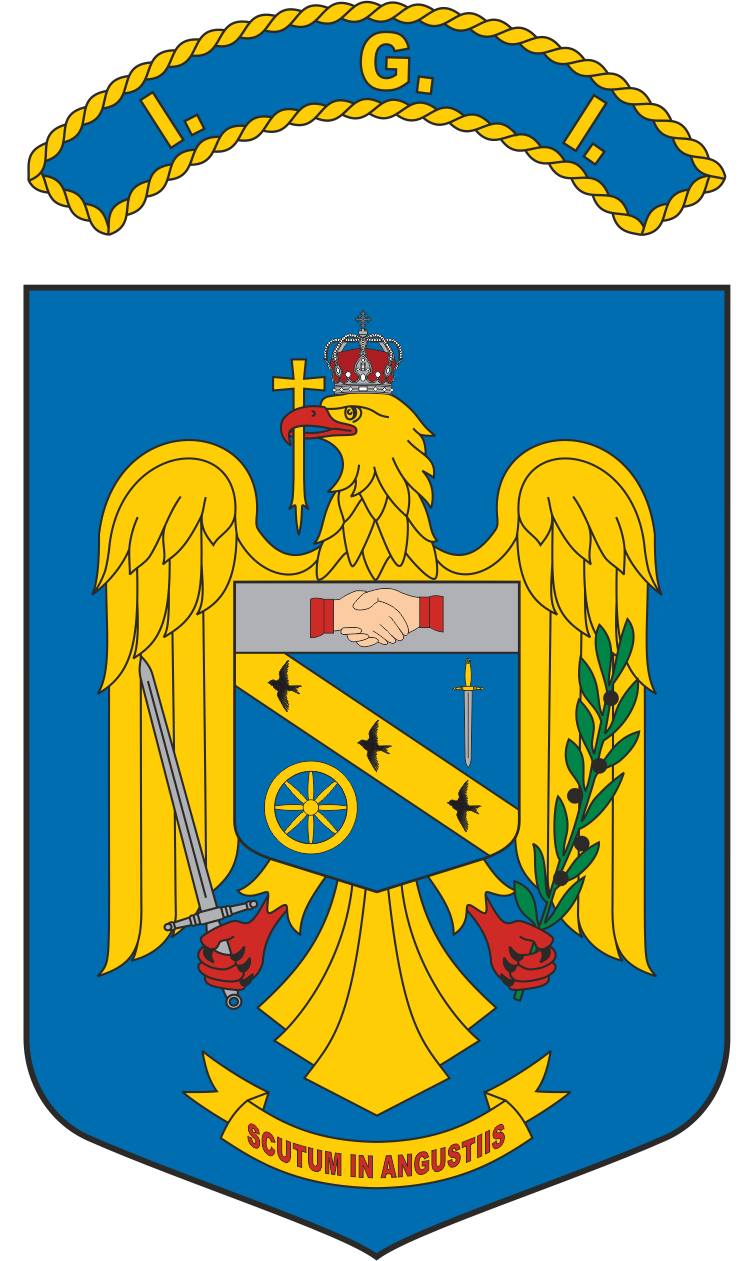 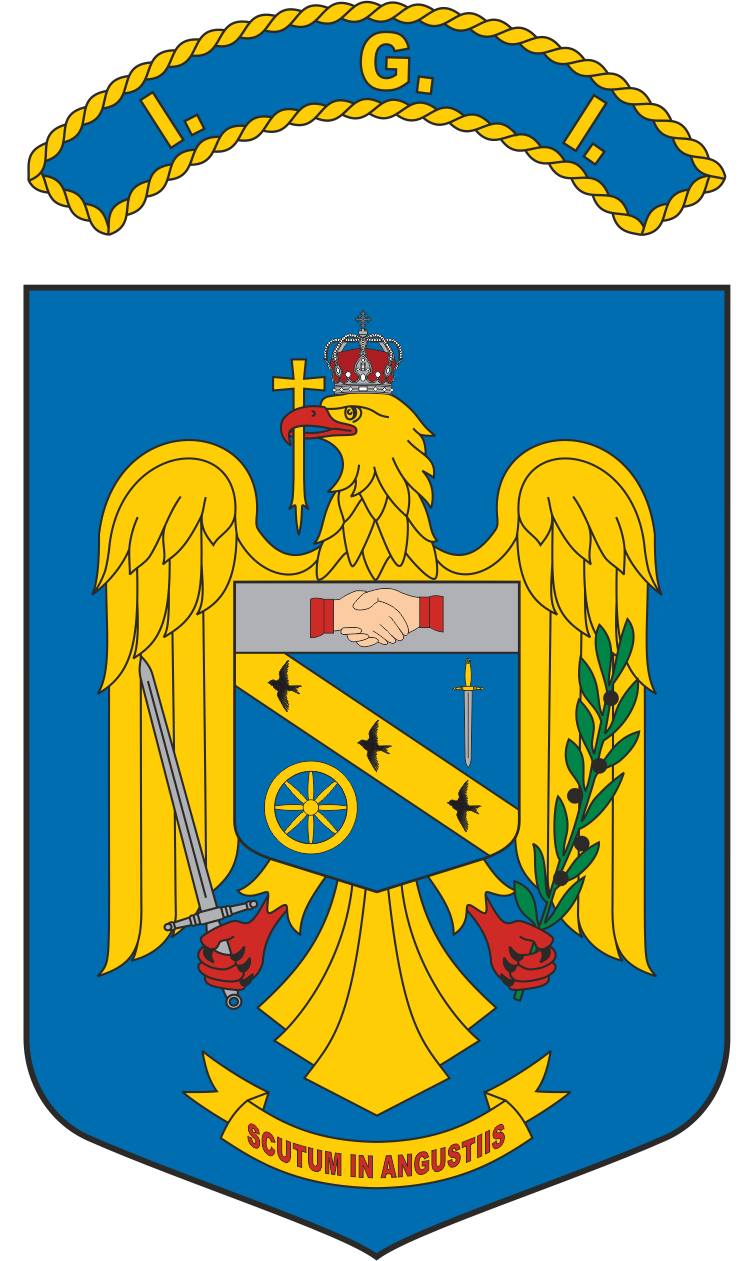 În atenția candidaților înscriși la concursul organizat de către Inspectoratul General pentru Imigrări în vederea ocupării postului vacant de șef birou din cadrul Serviciului Resurse Umane-Biroul recrutare, selecționare, încadrare și promovare personal, cu recrutare din sursă internă, din rândul ofițerilor de poliție ai M.A.I.Evaluarea psihologică a candidaților înscriși la concursul organizat de către Inspectoratul General pentru Imigrări în vederea ocupării postului vacant de conducere menționat anterior, se va desfășura în data de 01.03.2022, ora 08:15 în cadrul Centrului de Psihosociologie al M.A.I, Strada Maria Ghiculeasa nr. 47, sector 2, București , după cum urmează:Toţi candidaţii îşi vor lua măsuri pentru prezentarea la data şi ora la care sunt programaţi. Candidaţii se vor prezenta la data şi ora stabilită și vor avea asupra lor documentul de identitate valabil (C.I./paşaport) şi 2 pixuri de culoare albastră.	Pentru nelămuriri vă puteţi adresa telefonic la nr. de telefon 0214107513, int. 19066.!!!ATENȚIEÎn contextul epidemiologic actual, în vederea prevenirii răspândirii noului tip de coronavirus – SARS-CoV-2, vor participa doar candidații care se află în una din următoarele situații:sunt vaccinați împotriva virusului SARS-CoV-2, dacă au trecut minimum 10 zile de la finalizarea schemei complete de vaccinare;se află în perioada cuprinsă între a 15-a zi și a 180-a zi, ulterioară confirmării infectării cu virusul SARS-CoV-2;prezintă rezultatul negativ certificat al unui test RT-PCR pentru infecția cu virusul SARS-CoV-2, nu mai vechi de 72 de ore; prezintă rezultatul negativ certificat al unui test antigen rapid pentru infecția cu virusul SARS-CoV-2, nu mai vechi de 48 de ore. Termenele mai sus menționate se vor calcula la data susținerii probei de concurs.   Î.INSPECTOR GENERALDATA, ORA ȘI LOCUL EVALUĂRII PSIHOLOGICE A CANDIDAȚILOR 01.03.2022 - ora 08:15 Centrul de Psihosociologie al M.A.I., Strada Maria Ghiculeasa nr. 47, Sector 2DATA, ORA ȘI LOCUL EVALUĂRII PSIHOLOGICE A CANDIDAȚILOR 01.03.2022 - ora 08:15 Centrul de Psihosociologie al M.A.I., Strada Maria Ghiculeasa nr. 47, Sector 2DATA, ORA ȘI LOCUL EVALUĂRII PSIHOLOGICE A CANDIDAȚILOR 01.03.2022 - ora 08:15 Centrul de Psihosociologie al M.A.I., Strada Maria Ghiculeasa nr. 47, Sector 2Nr. crt.CODUL DE IDENTIFICARE AL CANDIDATULUI1.272052.271953.27206